花蓮縣卓溪鄉太平國民小學附設幼兒園107學年度第1次契約進用代理教保員甄選簡章(第1次公告分6次招考)壹、依據：一、幼兒教育及照顧法及其施行細則。二、教保人員服務條例及其施行細則。三、公立幼兒園契約進用人員之進用考核及待遇辦法等相關法規。貳、甄選資格：一、基本條件：(一)具有中華民國國籍之國民（大陸地區人民經許可進入臺灣地區者，須在臺灣地區設籍    10年以上）。(二)無教保服務人員條例第12條第1項所列情事之一，各應試人員應填具切結書（附件4、    附件5），並同意依政府資訊公開法授權有關機關查證（附件9）。若事後發現具教保    服務人員條例第12條第1項所列情事者，取消錄取資格。(三)依教保服務人員條例第27條規定，幼兒園新進用之教保服務人員，應於任職前2年內，    或任職後3個月內接受基本救命術訓練8小時以上。應考人應於任職前取得前開訓練    證明，倘於報名時尚未取得，應填具切結書（附件4），若於任職後3個月內仍未能向    幼兒園提出前開訓練證明者，無異議同意撤銷錄取資格，由備取人員遞補。二、報考資格： (一)具備幼兒（稚）園合格教師證書。………【A】 (二)具教保員資格者…………【A】修畢經中央主管機關認可之國內專科以上學校教保相關系科之幼兒園教保專業課程且取得專科以上學校畢業證書。……【A】具備國外專科以上學校幼兒教育、幼兒保育相關系、所、學位學程、科畢業證書，並取得經中央主管機關發給之修畢幼兒園教保專業課程證明書。……【A】具備100年6月29日公布之兒童及少年福利機構專業人員資格及訓練辦法第3條各款資格之一者：………【A】 (1)專科以上學校幼兒教育、幼兒保育相關學院、系、所、學位學程、科畢業或取得其輔系證書者。 (2)專科以上學校畢業，並修畢幼稚園教師教育學程或取得教保人員專業訓練結業證書者。 (3)普通考試、相當普通考試以上之各類公務人員考試社會行政、社會工作職系及格，或    具社會行政、社會工作職系合格實授委任第三職等以上任用資格者，取得該教保員專    業訓練結業證書。附註：符合報名資格(3)應考者，於甄選報名時請備專業資格文件如下：以專科以上學校幼兒教育、幼兒保育相關學院、系、所、學位學程、科畢業或取得其輔系證書資格報考者，繳交畢業證書（與最高學歷畢業證書相同者免附）。以專科以上學校畢業，並修畢幼稚園教師教育學程或取得教保人員專業訓練結業證書資格報考者，繳交修畢學分證明書或縣（市）政府所開立之結業證書。以普通考試、相當普通考試以上之各類公務人員考試社會行政、社會工作職系及格，或具社會行政、社會工作職系合格實授委任第三職等以上任用資格，且取得各該類人員專業訓練結業證書資格報考者，繳交銓敘部銓審合格實授函及縣（市）政府所開立之結業證書。以86年2月16日以前依「托兒所設置辦法」核備有案之現職合格人員比照認定為保育人員，並繼續於同一職位之人員具資格報考者，繳交縣（市）政府所開立之在同一園所服務證明。(三)具助理教保員資格者…………【B】　　具國內高級中等學校幼兒保育相關學程、科畢業者。(四)專科以上學校畢業，且經研習教保專業知能18小時以上者。…………【C】參、甄選類科及缺額：肆、報名方式：採現場親自或委託他人報名（委託報名者須繳交委託書，受託人並應繳驗本人及委託人雙方之國民身份證正本），通訊報名不予受理。伍、報名時間：(分6次招考)一、108年1月15日(星期二)上午9時至11時【A報名】二、108年1月17日(星期四)上午9時至11時【A報名】三、108年1月21日(星期一)上午9時至11時【AB報名】四、108年1月23日(星期三)上午9時至11時【ABC報名】五、108年1月25日(星期五)上午9時至11時【ABC報名】六、108年1月28日(星期一)上午9時至11時【ABC報名】錄取名額已達公告缺額數時，後次序尚未辦理之招考不再受理報名。陸、報名地點：花蓮縣卓溪鄉太平國民小學(住址：花蓮縣卓溪鄉太平村1鄰2號)              電話：（03）8841359轉14柒、報名手續：一、應檢附或繳驗之證件如下：(一)國民身分證（影本黏貼於證件資料表上，出生地欄未註記或註記為大陸地區者，請    附最近三個月內個人戶籍謄本正本1份）。(二)學歷證件：畢業證書。(三)結業證書（如報名資格）。(四)四簡要自傳。(3份)(五)准考證。(自行貼妥照片)(六)任職前二年接受基本救命術8小時以上訓練證明。（最近二年內訓練證明，含時數    證明）。(七)委託報名者需填具委託書。(八)繳交報名表(請詳填各欄，貼上最近三個月內二吋正面半身脫帽照片)及前項相    關證明文件影本。(九)個人刑事紀錄證明，請向警察單位申請。(需數日工作天，請及早申請)   (十)原住民身分證明(以原住民族籍身分報考者，繳交三個月內個人戶籍謄本正本1       份)。   (十一)其他合於報名資格證明文件。二、依報考資格檢具下列相關證明文件：具幼稚園教師證書者：請檢具幼稚園合格教師證書（已取得合格教師證書之非現職教師，須另檢具92 年8 月1 日前未脫離教學工作連續達10 年以上之相關服務證明）。專科以上學校幼兒教育、幼兒保育相關學院、系、所、學位學程、科畢業或取得其輔系證書者：請檢具符合「兒童及少年福利機構專業人員相關科系對照表」所定「幼兒保育」及「幼兒教育」相關科系之專科以上學校畢業證書或輔系證書。專科以上學校畢業，並修畢幼稚園教師教育學程或取得教保人員專業訓練結業證書者：     請檢具下列各項結業證書之一幼稚園教師教育學程結業證書：a.82 年：幼稚教育專業學分班。b.83 年迄今：幼稚園教師師資職前教育課程教育專業課程。教保人員專業訓練結業證書（86 年以後由直轄市、縣市政府或內政部核發之結業證書方予採計）：a.乙類或丙類保育人員訓練課程結業證書。b.教保核心課程結業證書。教保人員專業訓練課程結業證書。高中（職）學校畢業，於兒童及少年福利機構專業人員資格及訓練辦法施行前，已修畢兒童福利專業人員訓練實施方案乙類、丙類訓練課程，並領有結業證書者：請檢具86年以後由直轄市或縣（市）政府核發之乙類或丙類保育人員訓練課程結業證書。兒童及少年福利機構專業人員資格及訓練辦法施行前，已依兒童福利專業人員資格要點取得專業人員資格，且現任並繼續於同一職位之人員：請檢具下列證明文件之一專科以上學校兒童福利科系或相關科系畢業者：請檢具直轄市或縣（市）政府開立之在同一園所服務證明、兒童福利科系或相關科系畢業證書。專科以上學校畢業，並經主管機關主（委）辦之兒童福利保育人員專業訓練及格者：請檢具直轄市或縣（市）政府開立之在同一園所服務證明、兒童福利保育人員專業訓練及格結業證書。高中（職）學校幼兒保育、家政、護理等相關科系畢業，並經主管機關主（委）辦之兒童福利保育人員專業訓練及格者：請檢具高中（職）學校幼兒保育、家政、護理等相關科系畢業證書、直轄市或縣（市）政府開立之在同一園所服務證明、兒童福利保育人員專業訓練及格結業證書。普通考試、丙等特種考試或委任職升等考試社會行政職系考試及格，並經主管機關主（委）辦之兒童福利保育人員專業訓練及格者：請檢具銓敘部銓審合格實授函、直轄市或縣（市）政府開立之在同一園所服務證明、兒童福利保育人員專業訓練及格結業證書。助理保育人員具有2 年以上托兒機構或兒童教養保護機構教保經驗，並經主管機關主（委）辦之兒童福利保育人員專業訓練及格者，請檢具直轄市或縣（市）政府開立之在同一園所服務證明、兒童福利保育人員專業訓練及格結業證書。86 年2 月16 日以前業依托兒所設置辦法核備有案之教師及保育員，且於同一托兒所擔任教保人員（前稱保育員/保育人員）至今者：請檢具直轄市或縣（市）政府開立之在同一園所服務證明。三、注意事項證件影本請報考人加註「與正本相符」字樣並加蓋報考人私章或簽名；證件不齊（不接受補件，請先行備齊相關證件資料，並不得於審查證件時，以切結書方式要求事後補送證明文件）、未附正本之影印本及通訊審查資料均不受理。相關證件與國民身分證上所載姓名、出生年月日有不符者，不得報考；出生地未註明或註明為大陸地區或更名者，應另檢附最近3個月內之個人戶籍謄本正本1份。凡持國外學歷報考者，報名時需繳驗下列證件，始得依規定受理報名：a.經駐外單位驗證後之國外學歷證件影印本及法院公證之中譯本1份。b.經駐外單位驗證後之國外學歷歷年成績證明影印本及法院公證之中譯本1份。c.內政部入出國及移民署核發之修業期間出入境日期紀錄證明。以上所持國外學歷證件，準用教育部新修正之「大學辦理國外學歷採認辦法」查證，若經用人機關（構）學校查證不符或不具有教保員資格者，取消其資格。任職前受訓資格：幼兒園新進用之教保服務人員，應於任職前最近一年內接受基本救命術訓練8小時以上，未具基本救命術訓練8小時以上者以填具切結書方式報考（於分發報到時檢證，未具該訓練證明者不具錄取資格）。原已任職於立案公私立幼兒園之教保服務人員，得檢具現職人員服務證明及接受基本救命術之期間未滿2年之研習證明。上述應檢附之文件，應於報名時備妥審查，資料不齊或證件不齊者，視為資格不符，不得參加報名。如有資格不符或證明文件虛偽不實者，縱因甄選前未能察覺而錄取，仍應無條件撤銷錄取資格或解約，並追究當事人相關法律責任；又報到後無法上班者，應予撤銷資格解約。請繳交相關證件影本，正本驗畢當場發還，證件正本不齊或未持證件正本，僅持證件影本者概不受理現場審查。領取准考證並確認無誤後，始得離開。捌、甄選方式：玖、甄選日期、時間、地點：一、日期、時間：(一)108年1月15日(星期二)下午1時30分起至甄選結束【A考試、放榜】。(二)108年1月17日(星期四)下午1時30分起至甄選結束【A考試、放榜】。(三)108年1月21日(星期一)下午1時30分起至甄選結束【AB考試、放榜】。(四)108年1月23日(星期三)下午1時30分起至甄選結束【ABC考試、放榜】。(五)108年1月25日(星期五)下午1時30分起至甄選結束【ABC考試、放榜】。(六)108年1月28日(星期一)下午1時30分起至甄選結束【ABC考試、放榜】。二、地點：花蓮縣卓溪鄉太平國民小學。電話：（03）8841359轉14三、報到時間：應考人請於本簡章所訂甄選日期下午13：00~13：15至本校預備區報到。13：20本校將統一舉行考試相關流程作業說明，當日下午13：20前未報到者不得參加考試。四、試教、口試考試時間起1分鐘內經唱名3次未到者，取消應考資格，應考人不得以任何理由要求補考。拾、甄選錄取方式：一、錄取名額：按公告缺額錄取之。 二、以「原住民族籍」身分報考者，考試總成績加2%。三、總成績未達80分者不予錄取及備取。四、錄取總成績按成績高低依序擇優錄取。總成績相同者，應按各該原住民族籍學生佔原住民族中小學、原住民教育班及原住民重點學校全體學生比率，依（一）各該族籍教師。（二）其他原住民族籍教師。（三）非原住民族籍教師之順序聘任。若成績仍相同時，則以試教、口試成績高低依序錄取。各科成績皆相同時，則由本校教師評審委員會公開抽籤決定之。拾壹、放榜：甄選錄取名單於甄選當日20:00前，分別於花蓮縣政府教育處全球資訊網（http://www.hlc.edu.tw/）及本校網站（http://www.tpps.hlc.edu.tw/）公告，請應考人自行看榜，不另以書面寄送通知單。拾貳、成績複查：成績複查於公告錄取之次一上班日上午9時至11時，持身分證正本及准考證親自向本校人事室申請複查。逾期申請或程序不合規定者，均不予受理。本校於受理複查之日起2日內寄發複查結果，複查結果如確屬試務疏失，依規定重新統計總分排序公告錄取名單。申請複查成績，不得要求重新評閱、提供參考答案、閱覽或複印試卷。亦不得要求告知甄選委員會委員姓名及其他相關資料。拾參、報到：經本次甄選錄取者應於公告錄取之次一上班日下午14時至16時，攜帶所有學經歷相關證件正本親自至本校報到（錄取者如為現職人員應同時檢附原服務機關、學校離職證明書或同意書，若未檢附則視同未完成報到）；逾時未完成報到手續者，本校取消其錄取資格並通知備取人員依序遞補。拾肆、聘期：自108年1月21日起至108年7月31日止。拾伍、其他注意事項：現役軍人參加代理教保員甄選經錄取分發者，因服法定兵役無法至錄取學校報到，    其錄取資格不予保留。二、本次甄試錄取人員代理期間如代理原因消滅，應無條件解職，應考人不得異議。三、代理教保員期間之相關權利與義務依相關法令規定辦理。四、如遇天然災害或不可抗拒之因素，而導致上述甄選日程及地點更動，悉於花蓮縣政        府教育處全球資訊網（http://www.hlc.edu.tw/）及本校網站       (http://www.tpps.hlc.edu.tw/）公告。五、因應各項防疫措施，依相關規定辦理，必要時可視實際需要公告於網站。六、申訴電話：03-8841359轉14，申訴信箱：yyueji6@yahoo.com.tw。七、附則：（一）教評會委員、甄選委員會委員及評分委員，其本人或配偶、前配偶、四親等內之血親或三親等內之姻親或曾有此關係者報名應試者應行迴避；校長親屬符合此款規定者不得應試。（二）前項委員與報名參加甄選者曾有師生、同學關係者，均屬應行迴避之情形，不得擔任命題、評分工作。(委員必須填具切結書)（三）身心障礙應考人申請考場及相關服務規定：1.本規定之服務對象為領有身心障礙手冊（在有效期限內）之身心障礙應考人或行動不便應考人（應繳驗醫師診斷證明【限公立醫院或地區教學醫院以上為限】）。2.應考人得視其需要，申請一種或多種應考服務方式，但實際服務方式須視個別情形審核通過後提供。八、簡章未盡事宜，悉依相關法令及教師評審委員會決議辦理之；如有補充事項，將公告於全國高級中等以下學校教師選聘網、花蓮縣政府教育處全球資訊網及花蓮縣卓溪鄉太平國民小學網站、門首。中華民國 108年1月9日【附件1】相關法規條文教師法： 第14條 教師聘任後除有下列各款之一者外，不得解聘、停聘或不續聘： 一、受有期徒刑一年以上判決確定，未獲宣告緩刑。 二、曾服公務，因貪污瀆職經有罪判決確定或通緝有案尚未結案。 三、曾犯性侵害犯罪防治法第二條第一項所定之罪，經有罪判決確定。 四、依法停止任用，或受休職處分尚未期滿，或因案停止職務，其原因尚未消滅。 五、褫奪公權尚未復權。 六、受監護或輔助宣告，尚未撤銷。 七、經合格醫師證明有精神病尚未痊癒。 八、經學校性別平等教育委員會或依法組成之相關委員會調查確認有性侵害行為屬實。 九、經學校性別平等教育委員會或依法組成之相關委員會調查確認有性騷擾或性霸凌行為，且情節重大。 十、知悉服務學校發生疑似校園性侵害事件，未依性別平等教育法規定通報，致再度發生校園性侵害事件；或偽造、變造、湮滅或隱匿他人所犯校園性侵害事件之證據，經有關機關查證屬實。 十一、偽造、變造或湮滅他人所犯校園毒品危害事件之證據，經有關機關查證屬實。 十二、體罰或霸凌學生，造成其身心嚴重侵害。 十三、行為違反相關法令，經有關機關查證屬實。 十四、教學不力或不能勝任工作有具體事實；或違反聘約情節重大。 教育人員任用條例： 第31條 具有下列情事之一者，不得為教育人員；其已任用者，應報請主管教育行政機關核准後，予以解聘或免職： 一、曾犯內亂、外患罪，經有罪判決確定或通緝有案尚未結案。 二、曾服公務，因貪污瀆職經有罪判決確定或通緝有案尚未結案。 三、曾犯性侵害犯罪防治法第二條第一項所定之罪，經有罪判決確定。 四、依法停止任用，或受休職處分尚未期滿，或因案停止職務，其原因尚未消滅。 五、褫奪公權尚未復權。 六、受監護或輔助宣告尚未撤銷。 七、經合格醫師證明有精神病尚未痊癒。 八、經學校性別平等教育委員會或依法組成之相關委員會調查確認有性侵害行為屬實。 九、經學校性別平等教育委員會或依法組成之相關委員會調查確認有性騷擾或性霸凌行為，且情節重大。 十、知悉服務學校發生疑似校園性侵害事件，未依性別平等教育法規定通報，致再度發生校園性侵害事件；或偽造、變造、湮滅或隱匿他人所犯校園性侵害事件之證據，經有關機關查證屬實。 十一、偽造、變造或湮滅他人所犯校園毒品危害事件之證據，經有關機關查證屬實。 十二、體罰或霸凌學生，造成其身心嚴重侵害。 十三、行為違反相關法令，經有關機關查證屬實。 第33條 有痼疾不能任事，或曾服公務交代未清者，不得任用為教育人員。已屆應即退休年齡者，不得任用為專任教育人員。 教保服務人員條例： 第12條 教保服務人員或其他人員有下列情事之一者，不得在幼兒園服務： 一、曾有性侵害、性騷擾、性剝削或虐待兒童行為，經判刑確定或通緝有案尚未結案。二、行為違反相關法令，損害兒童權益情節重大，經有關機關查證屬實。三、罹患精神疾病或身心狀況違常，經直轄市、縣（市）主管機關諮詢相關專科醫師二人以上後，認定不能勝任教保工作。四、其他法律規定不得擔任各該人員之情事。 第27條 教保服務人員每年應參加教保專業知能研習十八小時以上；其實施辦法，由中央主管機關定之。幼兒園新進用之教保服務人員，應於任職前二年內，或任職後三個月內接受基本救命術訓練八小時以上；任職後每二年應接受基本救命術訓練八小時以上、安全教育相關課程三小時以上及緊急救護情境演習一次以上。直轄市、縣（市）主管機關應至少每季辦理相關訓練、課程或演習，且幼兒園應予協助。公立幼兒園契約進用人員之進用考核及待遇辦法：第12條 教保員、助理教保員、社會工作人員及護理人員之薪資支給基準，規定如附表。但有第二條第二項所定繼續原契約情形者，仍依原規定薪資給付。 前項以外契約進用人員之薪資，各園（校）得依其擔任工作繁簡難易、責任輕重及應具備之知能條件，自行議定，並不得低於勞動基準法規定之基本工資。 幼兒園新進用之契約進用人員，其職稱為教保員者，依其學歷之薪資第一級給付；其職稱為助理教保員者，依其職稱之薪資第一級給付；其為護理人員及社會工作人員者，依其所具證書，分別以各該薪資第一級給付。本辦法薪資支給，以採計簽訂契約同一園（校）之工作年資為限。第四條第一項簽訂定期勞動契約之人員，執行教保員職務者，其薪資依第一項支給基準表及其學歷，按初任第一級之薪資計算；以日計算者，依月薪資除以三十日計；以時薪計算者，以日薪資除以八小時計。第四條第一項簽訂定期勞動契約之人員，執行助理教保員、社會工作人員及護理人員職務者，其薪資依第一項支給基準表初任第一級之薪資計算；以日計算者，依月薪資除以三十日計；以時薪計算者，以日薪資除以八小時計。表一、教保員薪資支給基準表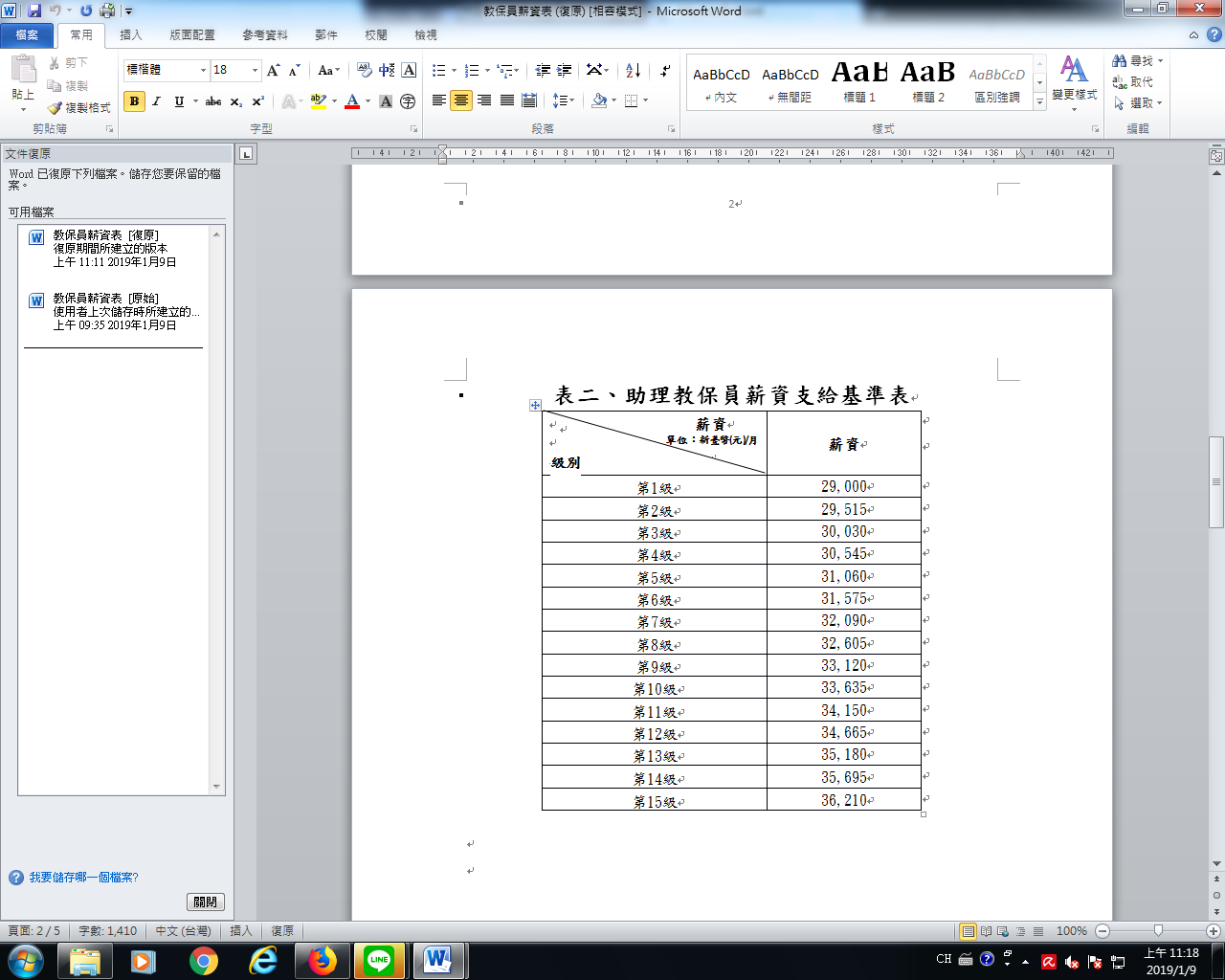 【附件2】花蓮縣卓溪鄉太平國民小學附設幼兒園107學年度第1次契約進用代理教保員甄選報名表(第1次公告第    次招考)		 准考證號：	        （考生勿填）	          108年   月   日【附件3】【附件4】花蓮縣卓溪鄉太平國民小學附設幼兒園107學年度第1次契約進用代理教保員甄選報名表(第1次公告第  次招考)切　結　書本人	，切結下列情事(請逐一勾選)：□無以下教保服務人員條例第12條規定不能任教保服務人員情事之一：一、曾有性侵害、性騷擾、性剝削或虐待兒童行為，經判刑確定或通緝有案尚未結案。二、行為違反相關法令，損害兒童權益情節重大，經有關機關查證屬實。三、罹患精神疾病或身心狀況違常，經直轄市、縣（市）主管機關諮詢相關專科醫師二人以上後，認定不能勝任教保工作。四、其他法律規定不得擔任各該人員之情事。□報名時尚未有取得任職前2年內「8小時基本救命術訓練證明」，但至遲於任職後3個月內繳交證明。□同意在報名時因未取得3個月內警察刑事證明，願以切結方式參加甄選，並保證於錄取報到當日繳交證明。本人如有以上切結不實，同意取消錄取資格及無條件解聘，並願附偽造文書之刑事責任及放棄抗辯權。　　　　此　致　花蓮縣卓溪鄉太平國民小學　　　　　　　　　　　　　　立　書　人：　　　　　　    　　　（簽章）　　　　　　　　　　　　　　身分證字號：　　　　　　　　　　　　　　住　　　址：　　　　　　　　　　　　　　電　　　話：中　　華　　民　　國   108　年　　　 　月　　　　　日【附件5】花蓮縣卓溪鄉太平國民小學附設幼兒園107學年度第1次契約進用代理教保員甄選報名表(第1次公告第  次招考)切　結　書  本人具結無教師法第14條第1項各款、教育人員任用條例第31條、第33條各款情事之一，如有上述法令條款之一者，同意自願放棄應聘資格予以無條件解聘、並自願放棄先訴抗辯權。　　　　此　致　花蓮縣卓溪鄉太平國民小學　　　　　　　　　　　　　　　　立　書　人：　　　　　　    　　　（簽章）　　　　　　　　　　　　　　　　身分證字號：　　　　　　　　　　　　　　　　住　　　址：　　　　　　　　　　　　　　　　電　　　話：中　　華　　民　　國　   108　年　　　 　月　　　　　　日附註：壹：教師法第14條第1項規定略以，教師聘任後除有下列各款情事之一者外，不得解聘、停聘、或不續聘：一、受有期徒刑一年以上判決確定，未獲宣告緩刑。二、曾服公務，因貪污瀆職經有罪判決確定或通緝有案尚未結案。三、曾犯性侵害犯罪防治法第二條第一項所定之罪，經有罪判決確定。四、依法停止任用，或受休職處分尚未期滿，或因案停止職務，其原因尚未消滅。五、褫奪公權尚未復權。六、受監護或輔助宣告，尚未撤銷。七、經合格醫師證明有精神病尚未痊癒。八、經學校性別平等教育委員會或依法組成之相關委員會調查確認有性侵害行為屬實。九、經學校性別平等教育委員會或依法組成之相關委員會調查確認有性騷擾或性霸凌行為，且情節重大。十、知悉服務學校發生疑似校園性侵害事件，未依性別平等教育法規定通報，致再度發生校園性侵害事件；或偽造、變造、湮滅或隱匿他人所犯校園性侵害事件之證據，經有關機關查證屬實。十一、偽造、變造或湮滅他人所犯校園毒品危害事件之證據，經有關機關查證屬實。十二、體罰或霸凌學生，造成其身心嚴重侵害。十三、行為違反相關法令，經有關機關查證屬實。十四、教學不力或不能勝任工作有具體事實；或違反聘約情節重大。貳：教育人員任用條例第31條規定略以，具有下列情事之一者，不得為教育人員，其已任用者，應報請主管教育行政機關核准後，予以解聘或免職：一、曾犯內亂、外患罪，經判決確定或通緝有案尚未結案。二、曾服公務，因貪污瀆職經判決確定或通緝有案尚未結案。三、曾犯性侵害犯罪防治法第二條第一項所定之罪，經有罪判決確定。四、依法停止任用，或受休職處分尚未期滿，或因案停止職務，其原因尚未消滅。五、褫奪公權尚未復權。六、受監護或輔助宣告尚未撤銷。七、經合格醫師證明有精神病尚未痊癒。八、經學校性別平等教育委員會或依法組成之相關委員會調查確認有性侵害行為屬實。九、經學校性別平等教育委員會或依法組成之相關委員會調查確認有性騷擾或性霸凌行為，且情節重大。十、知悉服務學校發生疑似校園性侵害事件，未依性別平等教育法規定通報，致再度發生校園性侵害事件；或偽造、變造、湮滅或隱匿他人所犯校園性侵害事件之證據，經有關機關查證屬實。十一、偽造、變造或湮滅他人所犯校園毒品危害事件之證據，經有關機關查證屬實。十二、體罰或霸凌學生，造成其身心嚴重侵害。十三、行為違反相關法令，經有關機關查證屬實。參：教育人員任用條例第33條：有痼疾不能任用，或曾服務公務交代未清者，不得任用為教育人員，已屆應即退休年齡者不得任用為專任教育人員。【附件6】花蓮縣卓溪鄉太平國民小學附設幼兒園107學年度第1次契約進用代理教保員甄選簡要自傳姓名：一、家庭狀況簡介：二、專長及興趣：三、學經歷：四、教學理念與實務經驗：五、參加甄選之動機：（書寫不夠可自行加頁，以2頁為限）【附件7】委託書本人參加花蓮縣卓溪鄉太平國民小學附設幼兒園107學年度第1次契約進用代理教保員甄試，茲因不克親自前往貴校辦理報名，特委託代為辦理報名手續。此致花蓮縣卓溪鄉太平國民小學委託人：（簽章）身分證字號：戶籍地址：聯絡電話：受委託人：（簽章）身分證字號：戶籍地址：聯絡電話：中華民國  108  年    月日備註：請受委託人攜帶本人及委託人雙方之國民身分證正本驗明身分。【附件8】花蓮縣卓溪鄉太平國民小學附設幼兒園107學年度第1次契約進用代理教保員甄選身心障礙應考人或行動不便應考人申請協助事項申請書【附件9】查閱性侵害犯罪加害人登記檔案同意書本人為應徵花蓮縣卓溪鄉太平國民小學附設幼兒園107學年度第1次契約進用代理教保員甄選所需，同意貴校申請查閱本人有無性侵害犯罪登記檔案資料。此致立同意書人：                   （親筆簽名）身分證號：出生年月日：地    址:連絡電話:中    華    民    國  108    年   月      日類別名額備註契約進用代理教保員正取1名，備取2名1.成績未達標準(80分)者不予錄取。2.備取人員以補足本次缺額為限。3.備取保留期限至108年3月20日。甄選類別考試科目及佔分比例契約進用代理教保員試教佔60％（範圍：以幼兒教育相關教學內容為主。教具自備，教案準備3份、於試教時交給甄試委員）試教時間12分鐘。口試佔40％（以教育理念、專業及專門學科知能、曾經服務績效、表達能力、儀表態度等項評定）口試時間10分鐘。專科學士碩士以上第1級33,12035,18037,240第2級34,15036,21038,270第3級35,18037,24039,300第4級36,21038,27040,330第5級37,24039,30041,360第6級38,27040,33042,390第7級39,30041,36043,420第8級40,33042,39044,450第9級41,36043,42045,480第10級42,39044,45046,510第11級43,42045,48047,540第12級44,45046,51048,570第13級45,48047,54049,600第14級46,51048,57050,630第15級47,54049,60051,660姓名姓名身分證統一編號身分證統一編號身分證統一編號性別性別性別出生日期年	月	日年	月	日姓名姓名性別性別性別出生日期年	月	日年	月	日現職現職（請黏貼最近3個月內個人證件照2吋1張）（請黏貼最近3個月內個人證件照2吋1張）電話電話（O）（O）（O）（O）（O）（O）（O）（O）（O）（O）（請黏貼最近3個月內個人證件照2吋1張）（請黏貼最近3個月內個人證件照2吋1張）電話電話（H）（H）（H）（H）（H）（H）（H）（H）（H）（H）（請黏貼最近3個月內個人證件照2吋1張）（請黏貼最近3個月內個人證件照2吋1張）（手機）（手機）（手機）（手機）（手機）（手機）（手機）（手機）（手機）（手機）（手機）（請黏貼最近3個月內個人證件照2吋1張）（請黏貼最近3個月內個人證件照2吋1張）住址□□□□□□□□□□□□□□□□□□□□□□□□□□□□□□□□□（請黏貼最近3個月內個人證件照2吋1張）（請黏貼最近3個月內個人證件照2吋1張）項目項目序號檢附之證明（請於空格內填入資料）檢附之證明（請於空格內填入資料）檢附之證明（請於空格內填入資料）檢附之證明（請於空格內填入資料）檢附之證明（請於空格內填入資料）檢附之證明（請於空格內填入資料）檢附之證明（請於空格內填入資料）檢附之證明（請於空格內填入資料）檢附之證明（請於空格內填入資料）檢附之證明（請於空格內填入資料）審核人員核章基本證件基本證件1□國民身分證（未註明出生地或註記為大陸地區者，應另檢附最近三個月內現戶個人戶籍謄本正本1份）□國民身分證（未註明出生地或註記為大陸地區者，應另檢附最近三個月內現戶個人戶籍謄本正本1份）□國民身分證（未註明出生地或註記為大陸地區者，應另檢附最近三個月內現戶個人戶籍謄本正本1份）□國民身分證（未註明出生地或註記為大陸地區者，應另檢附最近三個月內現戶個人戶籍謄本正本1份）□國民身分證（未註明出生地或註記為大陸地區者，應另檢附最近三個月內現戶個人戶籍謄本正本1份）□國民身分證（未註明出生地或註記為大陸地區者，應另檢附最近三個月內現戶個人戶籍謄本正本1份）□國民身分證（未註明出生地或註記為大陸地區者，應另檢附最近三個月內現戶個人戶籍謄本正本1份）□國民身分證（未註明出生地或註記為大陸地區者，應另檢附最近三個月內現戶個人戶籍謄本正本1份）□國民身分證（未註明出生地或註記為大陸地區者，應另檢附最近三個月內現戶個人戶籍謄本正本1份）□國民身分證（未註明出生地或註記為大陸地區者，應另檢附最近三個月內現戶個人戶籍謄本正本1份）審核人員核章：（初審）（複審）收費人員核章：基本證件基本證件2□畢業證書：	大學	系所	組□畢業證書：	大學	系所	組□畢業證書：	大學	系所	組□畢業證書：	大學	系所	組□畢業證書：	大學	系所	組□畢業證書：	大學	系所	組□畢業證書：	大學	系所	組□畢業證書：	大學	系所	組□畢業證書：	大學	系所	組□畢業證書：	大學	系所	組審核人員核章：（初審）（複審）收費人員核章：基本證件基本證件3□教師證書：	科	號□教師證書：	科	號□教師證書：	科	號□教師證書：	科	號□教師證書：	科	號□教師證書：	科	號□教師證書：	科	號□教師證書：	科	號□教師證書：	科	號□教師證書：	科	號審核人員核章：（初審）（複審）收費人員核章：基本證件基本證件4□實習教師證：	科	號□實習教師證：	科	號□實習教師證：	科	號□實習教師證：	科	號□實習教師證：	科	號□實習教師證：	科	號□實習教師證：	科	號□實習教師證：	科	號□實習教師證：	科	號□實習教師證：	科	號審核人員核章：（初審）（複審）收費人員核章：基本證件基本證件5□教育學分證明（學分數：	期間：	年	月至年	月）□教育學分證明（學分數：	期間：	年	月至年	月）□教育學分證明（學分數：	期間：	年	月至年	月）□教育學分證明（學分數：	期間：	年	月至年	月）□教育學分證明（學分數：	期間：	年	月至年	月）□教育學分證明（學分數：	期間：	年	月至年	月）□教育學分證明（學分數：	期間：	年	月至年	月）□教育學分證明（學分數：	期間：	年	月至年	月）□教育學分證明（學分數：	期間：	年	月至年	月）□教育學分證明（學分數：	期間：	年	月至年	月）審核人員核章：（初審）（複審）收費人員核章：基本證件基本證件6□專門學分證明（學分數：	期間：	年	月至年	月）□專門學分證明（學分數：	期間：	年	月至年	月）□專門學分證明（學分數：	期間：	年	月至年	月）□專門學分證明（學分數：	期間：	年	月至年	月）□專門學分證明（學分數：	期間：	年	月至年	月）□專門學分證明（學分數：	期間：	年	月至年	月）□專門學分證明（學分數：	期間：	年	月至年	月）□專門學分證明（學分數：	期間：	年	月至年	月）□專門學分證明（學分數：	期間：	年	月至年	月）□專門學分證明（學分數：	期間：	年	月至年	月）審核人員核章：（初審）（複審）收費人員核章：其他證件其他證件7□身心障礙手冊（在有效期限內）□身心障礙手冊（在有效期限內）□身心障礙手冊（在有效期限內）111111□簡要自傳□簡要自傳□簡要自傳□簡要自傳審核人員核章：（初審）（複審）收費人員核章：其他證件其他證件8□原住民身分證明(戶籍謄本3個月內正本)□原住民身分證明(戶籍謄本3個月內正本)□原住民身分證明(戶籍謄本3個月內正本)121212□委託書□委託書□委託書□委託書審核人員核章：（初審）（複審）收費人員核章：其他證件其他證件9□基本救命術訓練8小時以上證明文件□基本救命術訓練8小時以上證明文件□基本救命術訓練8小時以上證明文件131313□准考證□准考證□准考證□准考證上欄需註明審查日期其他證件其他證件10□切結書(附件4、5)□切結書(附件4、5)□切結書(附件4、5)141414□個人刑事紀錄證明□個人刑事紀錄證明□個人刑事紀錄證明□個人刑事紀錄證明上欄需註明審查日期身份證正面粘貼處身份證正面粘貼處身份證正面粘貼處身份證正面粘貼處身份證正面粘貼處身份證正面粘貼處身份證背面粘貼處身份證背面粘貼處身份證背面粘貼處身份證背面粘貼處身份證背面粘貼處身份證背面粘貼處身份證背面粘貼處身份證背面粘貼處以上證件影本請依序排列，並均以A4大小紙張影印。以上證件影本請依序排列，並均以A4大小紙張影印。以上證件影本請依序排列，並均以A4大小紙張影印。以上證件影本請依序排列，並均以A4大小紙張影印。以上證件影本請依序排列，並均以A4大小紙張影印。以上證件影本請依序排列，並均以A4大小紙張影印。以上證件影本請依序排列，並均以A4大小紙張影印。以上證件影本請依序排列，並均以A4大小紙張影印。以上證件影本請依序排列，並均以A4大小紙張影印。以上證件影本請依序排列，並均以A4大小紙張影印。以上證件影本請依序排列，並均以A4大小紙張影印。以上證件影本請依序排列，並均以A4大小紙張影印。以上證件影本請依序排列，並均以A4大小紙張影印。以上證件影本請依序排列，並均以A4大小紙張影印。1.發還證件正本（影本留存）2.發還准考證1.發還證件正本（影本留存）2.發還准考證1.發還證件正本（影本留存）2.發還准考證1.發還證件正本（影本留存）2.發還准考證1.發還證件正本（影本留存）2.發還准考證報	考	人簽		收報	考	人簽		收報	考	人簽		收花蓮縣卓溪鄉太平國民小學附設幼兒園107學年度第1次契約進用代理教保員甄選(第1次公告第    次招考)准 考 證姓名：准考證號碼：(第1次公告第    次招考)准 考 證姓名：准考證號碼：(第1次公告第    次招考)准 考 證姓名：准考證號碼：(第1次公告第    次招考)准 考 證姓名：准考證號碼：(第1次公告第    次招考)准 考 證姓名：准考證號碼：報考學校：花蓮縣卓溪鄉太平國民小學報考科別：契約進用代理教保員時間：108年月日下午13：30試教、口試依序進行地點：花蓮縣卓溪鄉太平國民小學（花蓮縣卓溪鄉太平村1鄰2號）注意事項：一、考試當日需持准考證、國民身分證正本以供查驗。二、應試考生請於甄選當日下午13:00至13:15前至本校預備區完成報到手續，未於當日下午13：20前報到者不得參加應試，考生不得異議。按當日排定應試順序（排定順序不得以任何理由調整），經唱名三次未到者，取消應考資格，不得以任何理由要求補考。申請人姓名身分區分（請勾選）身分區分（請勾選）□身心障礙應考人※應繳驗身心障礙手冊（有效期限內）身分證總號身分區分（請勾選）身分區分（請勾選）□身心障礙應考人※應繳驗身心障礙手冊（有效期限內）身分證總號身分區分（請勾選）身分區分（請勾選）□行動不便應考人※應繳驗醫師診斷證明（限公立醫院或地區教學醫院以上為限）出生年月日身分區分（請勾選）身分區分（請勾選）□行動不便應考人※應繳驗醫師診斷證明（限公立醫院或地區教學醫院以上為限）申請協助事項：請勾選下列選項（可複選）申請加強照明。審查結果□同意；□不同意。申請廣播設備。審查結果□同意；□不同意。申請使用放大鏡。審查結果□同意；□不同意。申請使用電梯。審查結果□同意；□不同意。（本校無電梯）其他事項（請自述）：審查結果□同意；□不同意。※試教、口試時間恕不受理延長申請。申請協助事項：請勾選下列選項（可複選）申請加強照明。審查結果□同意；□不同意。申請廣播設備。審查結果□同意；□不同意。申請使用放大鏡。審查結果□同意；□不同意。申請使用電梯。審查結果□同意；□不同意。（本校無電梯）其他事項（請自述）：審查結果□同意；□不同意。※試教、口試時間恕不受理延長申請。申請協助事項：請勾選下列選項（可複選）申請加強照明。審查結果□同意；□不同意。申請廣播設備。審查結果□同意；□不同意。申請使用放大鏡。審查結果□同意；□不同意。申請使用電梯。審查結果□同意；□不同意。（本校無電梯）其他事項（請自述）：審查結果□同意；□不同意。※試教、口試時間恕不受理延長申請。申請協助事項：請勾選下列選項（可複選）申請加強照明。審查結果□同意；□不同意。申請廣播設備。審查結果□同意；□不同意。申請使用放大鏡。審查結果□同意；□不同意。申請使用電梯。審查結果□同意；□不同意。（本校無電梯）其他事項（請自述）：審查結果□同意；□不同意。※試教、口試時間恕不受理延長申請。申請協助事項：請勾選下列選項（可複選）申請加強照明。審查結果□同意；□不同意。申請廣播設備。審查結果□同意；□不同意。申請使用放大鏡。審查結果□同意；□不同意。申請使用電梯。審查結果□同意；□不同意。（本校無電梯）其他事項（請自述）：審查結果□同意；□不同意。※試教、口試時間恕不受理延長申請。身心障礙手冊影本正反面請黏貼於下，醫師證明請附貼本頁背面身心障礙手冊影本正反面請黏貼於下，醫師證明請附貼本頁背面身心障礙手冊影本正反面請黏貼於下，醫師證明請附貼本頁背面身心障礙手冊影本正反面請黏貼於下，醫師證明請附貼本頁背面身心障礙手冊影本正反面請黏貼於下，醫師證明請附貼本頁背面